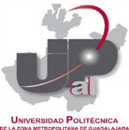 UNIVERSIDAD POLITÉCNICA DE LA ZONA METROPOLITANA DE GUADALAJARASECRETARÍA ADMINISTRATIVARECURSOS HUMANOSLISTADO HISTÓRICO DE CONVOCATORIAShttps://upzmg.edu.jalisco.gob.mx/prensa/convocatorias/historicoFECHA DE VALIDACIÓN:  28 FEBRERO 2018